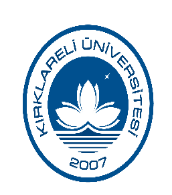 GÖREV BELGESİ DÜZENLEMEİŞ AKIŞIDoküman NoMYO.İA.021GÖREV BELGESİ DÜZENLEMEİŞ AKIŞIİlk Yayın Tarihi18.11.2019GÖREV BELGESİ DÜZENLEMEİŞ AKIŞIRevizyon Tarihi-GÖREV BELGESİ DÜZENLEMEİŞ AKIŞIRevizyon No-GÖREV BELGESİ DÜZENLEMEİŞ AKIŞISayfa1/1İş Akışı AdımlarıSorumluİlgili DokümanlarTalep Sahibi Personelİlgili Birim PersoneliMYO SekreteriMüdürİlgili PersonelYükseköğretim üst kuruluşları ve yükseköğretim kurumları saklama süreli standart dosya planıKırklareli Üniversitesi İmza Yetkileri Yönergesi